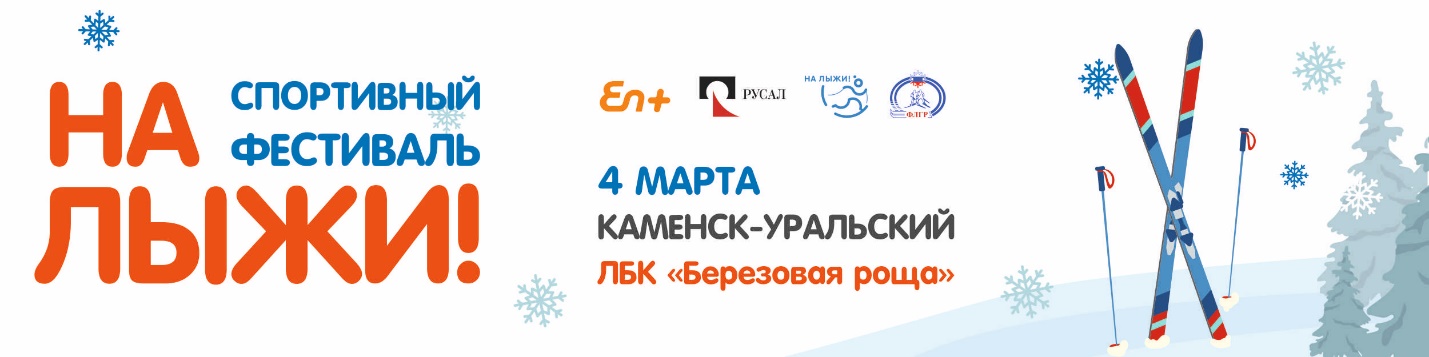 Программа мероприятияСпортивная часть мероприятия «На лыжи!» представляет собой индивидуальную гонку свободным стилем. Соревнования проводятся среди разных возрастных групп (см. таблицу). Количество полных лет участников фиксируется на дату проведения соревнования. Старт раздельный – по возрастам (см. Таблицу) через 5 минут.Развлекательная программа Дня спорта «На лыжи!» включает работу нескольких конкурсных и игровых площадок, ориентированных на детей младшего и среднего возраста.Для всех участников Дня спорта «На лыжи!» будет организован чайный стол, поощрения сувенирной и сладкой продукцией.ВремяНаименованиеПримечание11:50Парад открытияДистанция 0,4 кмДистанция 0,4 кмДистанция 0,4 км12:00Дети дошкольного возрастаДетские сады № 8, 15, 52, 72, 91 (по 5 чел.)Дистанция 0,8 кмДистанция 0,8 кмДистанция 0,8 км12:05Учащиеся 1-3-х классовКаменск-Уральская гимназия, Средние школы №№ 21, 32, 38 (5чел.+5чел.)12:10Учащиеся 4-5-х классовКаменск-Уральская гимназия, Средние школы №№ 21, 32, 38 (5чел.+5чел.)12:15Учащиеся 6-7-х классовСредние школы №№ 1, 15, 31, 51 (по 10 чел.) Дистанция 1,5 кмДистанция 1,5 кмДистанция 1,5 км12:20Учащиеся 8-9-х классовСредние школы №№ 19, 22, 60, Лицей № 10 (5чел.+5чел.)                         12:25Учащиеся 10-11-х классов, колледжей, вузовСредние школы №№ 19, 22, 60, Лицей № 10 (5чел.+5чел.)                         12:30Награждениес 12:20  Активная площадка- конкурсная программа: шуточная эстафета с привлечением волонтеров УАЗа и Центра молодежной политики. Призы: шоколад, значки.Дистанция 2,5 кмДистанция 2,5 кмДистанция 2,5 км13:00Трудящиеся до 40 лет13:10Трудящиеся от 40 до 50 лет13:20Трудящиеся 50 лет и старше13:30Ветераны 61 год и старше13:40Награждение